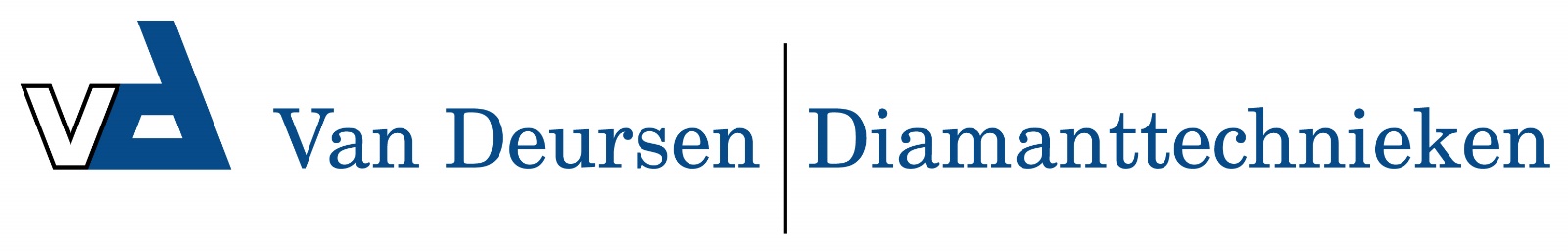 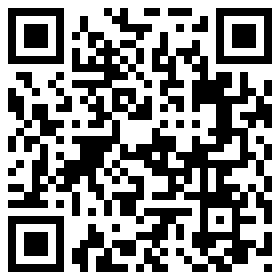 Airduster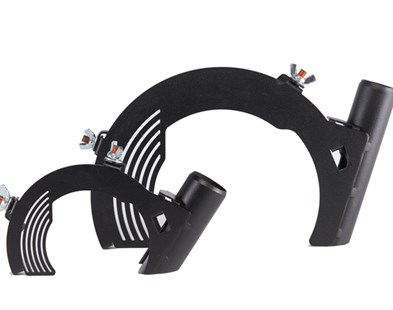 Universele stofafzuiging voor 125mm of 230mm haakse slijperAirduster 125mm
Bestelnummer: K5020000Airduster 230mm
Bestelnummer: K5020001